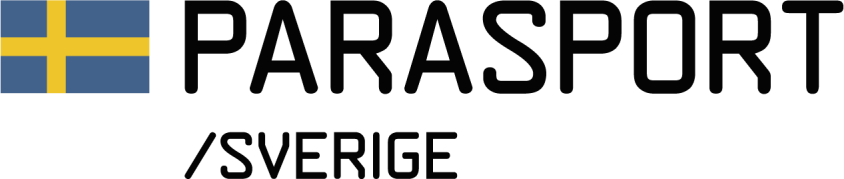 Normalstadgar för SpecialdistriktsidrottsförbundFastställda av Förbundsmötet 2023Svenska Parasportförbundet och Sveriges Paralympiska KommittéNormalstadgar för Specialdistriktsidrottsförbund (SDF)1 Kap Allmänna bestämmelser1 § Uppgift/Ändamål………. -förbund (SDF) ska, enligt dessa stadgar och Svenska Parasportförbundets och Sveriges Paralympiska Kommittés (Parasport Sverige) stadgar, såsom Parasport Sveriges regionala organ ha till uppgift att utveckla idrott för personer med rörelsenedsättning, synnedsättning och intellektuell funktionsnedsättning. Förbundet välkomnar personer oavsett funktionsförmåga och ska främja utvecklingen av parasport inom idrottsrörelsen i stort.Förbundet har även till uppgift att:Med idrott som medel, främja utveckling, vidareutveckling och re-/habilitering hos barn, unga och vuxna personer inom målgruppen (rörelsenedsättning, synnedsättning och intellektuell funktionsnedsättning).Genom samarbete med idrottsrörelsen och andra folkrörelser och samhälleliga organ för största möjliga jämlikhet till idrottsutövande.2 § Sammansättning… SDF … (t.ex. Norrbottens Parasportförbund) … omfattar de föreningar som är medlemmar i Parasport Sverige, och som har hemvist inom distriktets geografiska område.3 § Verksamhetsområde… SDF:ets … verksamhet utövas inom det verksamhetsområde som enligt appendix till Parasport Sveriges stadgar omfattar … (t.ex. Norrbottens län - i SDF:ets stadgar bör distriktets geografiska gränser anges)4 § StadgarÄndring av eller tillägg till dessa stadgar får beslutas av SDF-möte och ska godkännas av Parasport Sverige.För beslut om stadgeändring krävs bifall av minst 2/3 av antalet avgivna röster.5 § Beslutande organSDF:ets beslutande organ är SDF-mötet, extra SDF-möte och SDF-styrelsen.SDF-styrelsen får tillsätta särskilda organ för ledning av speciella verksamheter inom SDF-styrelsens arbetsområde.6 § Verksamhets- och räkenskapsår samt arbetsårSDF:ens verksamhets- och räkenskapsår omfattar tiden från och med den 1 januari till och med den 31 december.SDF-styrelsens arbetsår omfattar tiden från SDF-mötet till och med påföljande ordinarie möte.7 § Sammansättning av styrelse m.m.SDF:en ska verka för att det i styrelser, valberedning, kommittéer och andra organ finns representation av olika perspektiv gällande ort, funktionsförmåga, könsfördelning samt åldersspann.8 § FirmateckningSDF:ets firma tecknas av SDF-styrelsen eller, om den så beslutar, av två styrelseledamöter gemensamt eller av en eller flera särskilt utsedda personer.9 § SkiljeklausulTalan i tvist där parterna är enskild medlem i förening, funktionär, förening, IdrottsAB, SDF, DF, SF eller RF får inte väckas vid allmän domstol. Sådan tvist ska, utom i fall då annan särskild ordning är föreskriven i RF:s stadgar, dessa stadgar eller tävlingsregler avgöras enligt av RF fastställt reglemente för Idrottens skiljenämnd.10 § Upplösning av förbundetEfter samråd med Parasport Sverige kan SDF-möte upplösa förbundet genom beslut härom med 2/3 majoritet. I beslut om upplösning av förbundet ska anges att förbundets tillgångar ska användas till bestämt idrottsfrämjande ändamål.2 Kap SDF-styrelsen1 § SammansättningSDF-styrelsen utgörs av ordförande samt … övriga ledamöter valda av SDF-mötet. SDF-styrelsen ska vara sammansatt så att högst 60 procent utgörs av ett kön. Bland ledamöterna ska det finnas egen erfarenhet av målgrupp (rörelsenedsättning, synnedsättning och intellektuell funktionsnedsättning).SDF-styrelsen utser inom sig vice ordförande och tillsätter sekreterare.SDF-styrelsen får utse en person till adjungerad ledamot i styrelsen. Adjungerad har yttrande- och förslagsrätt men inte rösträtt. En av SDF-mötet, enligt 3 kap 2 § RFs stadgar, utsedd hedersledamot har yttrande- och förslags- rätt men inte rösträtt.2 § ÅliggandenSDF-styrelsen är SDF:ets beslutande organ när SDF-möte inte är samlat. SDF-styrelsen ska:Verka för parasportens utveckling i enlighet med Parasport Sveriges målsättning och enligt gällande stadgar och bestämmelser samt tillvarata föreningarnas gemensamma intressen.Verkställa SDF-mötets beslut.Hålla sig väl underrättad om verksamheten i de anslutna föreningarna och övervaka den idrottsliga ordningen i dessa.Föranstalta om DM-tävlingar och andra tävlingar enligt RF:s och Parasport Sveriges bestämmelser samt godkänna DM-rekord.Handha och ansvara för SDF:ets medel.Bereda ärenden, som ska föreläggas SDF-mötet.Förelägga SDF-mötet förslag till SDF:ets verksamhetsplan med ekonomisk plan.Avge stadgeenliga rapporter samt bistå RS, RIN, förbundsstyrelsen och DF-styrelsen med upplysningar och yttranden.Bestämma om organisationen av och tjänster vid SDF:ets kansli samt i förekommande fall anställa SDF:ets arbetstagare.Föra protokoll och säkerställa SDF:ets bokföring m.m. samt sköta löpande ärenden i övrigt.3 § Kallelse, beslutsförhet och omröstningSDF-styrelsen sammanträder på kallelse av ordföranden. Den är beslutför när samtliga ledamöter kallats, och då minst halva antalet ledamöter är närvarande. För alla beslut krävs att minst hälften av styrelsens samtliga ledamöterna är ense om beslutet. Vid lika röstetal har ordföranden utslagsröst. Röstning får inte ske genom fullmakt. Om ordföranden finner det erforderligt, kan brådskande ärenden avgöras genom skriftlig omröstning, digitalt, eller vid telefonsammanträde. Beslut per capsulam ska särskilt noteras vid efterföljande sammanträde.4 § Överlåtelse av beslutanderättenSDF-styrelsen får överlåta sin beslutanderätt i vissa grupper av ärenden till verkställande utskott, som utses inom styrelsen, till kommitté eller annat organ, som har tillsatts för särskild uppgift, eller på enskild styrelseledamot eller anställd.Beslut som delegeras från SDF-styrelsen ska regelbundet rapporteras av ansvarig.3 Kap SDF-mötet1 §   Tidpunkt och kallelseSDF-mötet, som är SDF:ets högsta beslutande organ, hålls årligen före den 1 april på tid och plats som SDF-styrelsen bestämmer. Mötet får dock inte hållas på dag när DF-möte pågår.Kallelse till SDF-mötet utfärdas av SDF-styrelsen genom meddelande i förbundets kungörelseorgan senast sex veckor före mötet och skriftligt senast två månader före mötet.Förslag till föredragningslista, verksamhetsberättelser, årsredovisning/årsbokslut, revisorernas berättelser, verksamhetsplan med budget samt styrelsens förslag och inkomna motioner med styrelsens yttrande ska av SDF-styrelsen tillställas föreningarna senast tre veckor före SDF-mötet.2 § Motioner att behandlas av SDF-mötetMotioner att behandlas av SDF-mötet ska vara SDF-styrelsen tillhanda senast… (sex veckor) … före mötet.Röstberättigad medlem av SDF har rätt att inkomma med motion, samt ska ges tillfälle att företräda motionen på mötet.3 § Sammansättning och beslutsförhetSDF-mötet består av ombud för föreningar inom distriktet. Ombud ska vara medlem i en förening och får endast representera en förening samt får inte vara ledamot av SDF-styrelsen.Varje förening äger rätt att utse två ombud för det först påbörjade 50-talet medlemmar, därefter ytterligare ett ombud för varje därutöver påbörjat 50-tal medlemmar, dock sammanlagt högst sex ombud.SDF-mötet är beslutsmässigt med det antal ombud, som efter kallelse i vederbörlig ordning deltar i mötets beslut.4 § RösträttRösträtten vid SDF-möte bestäms genom röstlängd som har upprättats av Parasport Sveriges förbundsstyrelse att gälla från och med den 1 januari till och med den 31 december. Utöver kraven för att upptas på den av Parasport Sverige upprättade röstlängden ska föreningarna i förekommande fall ha erlagt av SDF-möte fastställd årsavgift.Röstlängden upptar de föreningar som har fullgjort sina stadgeenliga förpliktelser mot Parasport Sverige enligt 2 Kap i Förbundsstadgarna, samt de förpliktelser mot SDF som kan ha bestämts av SDF-mötet. Röstlängden gäller oförändrad till dess ny röstlängd har tillställts SDF:en.Varje ombud ska vara befullmäktigat av sin förening och får endast ha en röst.5 § Ärenden vid SDF-mötetVid SDF-mötet ska följande ärenden förekomma:Upprop och fullmaktsgranskning samt fastställande av röstlängd för mötet på grundval av den röstlängd som Parasport Sveriges förbundsstyrelse har upprättat för SDF:en.Fastställande av föredragningslista för mötet.Fråga om mötets behöriga utlysande.Val av ordförande för mötet.Val av sekreterare för mötet.Val av två protokolljusterare samt erforderligt antal rösträknare.Behandling av verksamhetsberättelse och årsredovisning/årsbokslut.SDF-styrelsens verksamhetsberättelse för det gångna verksamhetsåret.SDF-styrelsens årsredovisning/årsbokslut.SDF:ets revisorers berättelse för samma tid.Fråga om ansvarsfrihet för SDF-styrelsens förvaltning.Behandling av förslag till SDF:ets verksamhetsplan med ekonomisk plan samt fastställande av eventuell årsavgift till SDF.Behandling av förslag (motioner) som inlämnats i den ordning som anges i 3 kap. 2 § samt av SDF-styrelsens förslag.Val av ordförande i SDF:et tillika ordförande i SDF-styrelsen för en tid av ett år.Val av … (antal) … övriga styrelseledamöter för en tid av… år.Val på ett år utse revisor med personlig ersättare eller ett revisionsbolag, med uppgift att granska räkenskaper och förvaltning.Val av lekmannarevisor med personlig ersättare för en tid av ett år med uppgift att granska verksamheten utifrån fastställd verksamhetsplan och budget.Val av ordförande och … (antal) … ledamöter i valberedningen för en tid av …Beslut om val av ombud och erforderligt antal ersättare till Parasport Sveriges förbundsmöte.Beslut om val av ombud och erforderligt antal ersättare till DF-mötet.Beslut i fråga av större ekonomisk betydelse för SDF eller dess föreningar får inte fattas om den inte finns med i kallelsen till SDF-mötet.6 § ValbarhetValbar är varje i Sverige permanent bosatt person som är medlem i en till Parasport Sverige ansluten förening.Ledamot av SDF-styrelsen är inte valbar som revisor eller ersättare för revisor, eller till ledamot i valberedningen.Arbetstagare hos SDF eller hos Parasport Sverige får inte väljas till ledamot av SDF-styrelsen eller valberedningen.7 § Extra SDF-möteSDF-styrelsen kan kalla medlemmarna till extra SDF-årsmöte.SDF-styrelsen är skyldig att kalla till extra SDF-möte, när en revisor eller minst en tiondel av röstberättigade föreningar inom distriktet begär det. För distrikt med 1 – 20 föreningar gäller minst en tredjedel av röstberättigade föreningar. Sådan framställning ska avfattas skriftligen och innehålla skälen för begäran.När SDF-styrelsen mottagit en begäran om extra SDF-möte ska den inom 14 dagar kalla till sådant möte att hållas inom två månader från kallelsen. Kallelse med förslag till föredragningslista för extra SDF-möte ska tillställas röstberättigade föreningar senast sju dagar före mötet.Underlåter SDF-styrelsen att utfärda föreskriven kallelse får de som gjort framställningen utfärda kallelse i enlighet med föregående stycke.Vid extra SDF-möte får endast i föredragningslistan upptagna ärenden avgöras. Extra SDF-möte får inte äga rum under tid då DF-stämma eller förbundsmöte pågår.8 § Beslut och omröstningBeslut fattas med bifallsrop (acklamation) eller om så begärs efter omröstning (votering).Med undantag för det i 1 kap. 4 § nämnda fallet avgörs vid omröstning alla frågor genom enkel majoritet. Enkel majoritet kan vara antingen absolut eller relativ.Val avgörs genom relativ majoritet. Med relativ majoritet menas att den (de) som erhållit högsta antalet röster är vald (valda) oberoende av hur dessa röster förhåller sig till antalet avgivna röster.För beslut i andra frågor än val krävs absolut majoritet, vilket innebär mer än hälften av antalet avgivna röster.Omröstning sker öppet. Om röstberättigat ombud begär det ska dock val ske slutet.Vid omröstning som ej avser val gäller vid lika röstetal det förslag som biträds av ordföranden vid mötet, om han är röstberättigad. Är han inte röstberättigad avgör lotten. Vid val ska i händelse av lika röstetal lotten avgöra.Beslut bekräftas med klubbslag.9 § IkraftträdandeBeslut fattade av SDF-möte gäller från mötets avslutande om inte annat bestäms.4 Kap Valberedningen1 § Sammansättning m.m.Valberedningen utgörs av ordföranden och ... övriga ledamöter valda av SDF-mötet. Valberedningen ska verka för att vara sammansatt så att högst 60 procent utgörs av ett kön. Det ska också bland ledamöterna finnas egen erfarenhet av målgruppen.Valberedningen utser bland sina ledamöter vice ordförande och sekreterare.Valberedningen sammanträder när ordföranden eller minst halva antalet ledamöter så bestämmer.2 § ÅliggandenValberedningen ska senast … veckor före SDF-mötet tillfråga dem vilkas mandattid utgår vid SDF-mötets slut, om de vill kandidera för nästkommande mandatperiod.Senast … veckor före SDF-mötet ska valberedningen meddela röstberättigade föreningar vilka som står i tur att avgå och namnen på dem som har avböjt återval.Senast … veckor före SDF-mötet ska valberedningen skriftligen delge röstberättigade föreningar sitt förslag beträffande varje val enligt 3 kap.5 § 12-15 punkterna samt meddela namnen på de kandidater som i övrigt föreslagits till valberedningen.Den som ingår i valberedningen får inte obehörigen yppa vad hen i denna egenskap fått kännedom om.Valberedningens beslut ska protokollföras och efter SDF-mötet ska protokollet överlämnas till SDF-styrelsen.3 § Förslagsrätt till valberedningen samt nominering vid SDF-mötetRöstberättigad förening får senast … veckor före SDF-mötet till valberedningen avge förslag på personer för valen enligt 3 kap. 5 § 12-15 punkterna.Innan kandidatnomineringen börjar vid SDF-mötet, ska valberedningen meddela sitt förslag beträffande varje val som ska förekomma enligt 3 kap. 5 § 12-15 punkterna.Kandidatnomineringen är fri vilket innebär att ombud äger rätt att nominera personer utöver de som föreslagits till valberedningen. Den som vid mötet föreslår kandidat, som inte är närvarande vid mötet, bör försäkra sig om att personen är villig att åta sig uppdraget.5 Kap Revisorer1 § Revisorer och revisionSDF:s räkenskaper och förvaltning ska årligen granskas av utsedd revisor eller revisionsbolag.Ansvarig revisor har rätt att fortlöpande ta del av förbundets räkenskaper, styrelseprotokoll och övriga handlingar.Styrelsens räkenskaper och handlingar överlämnas till revisorerna senast sex veckor före SDF-mötet och ska, efter verkställd revision, med revisorernas berättelse vara styrelsen tillhanda senast två veckor före mötet.